Муниципальное дошкольное образовательное учреждение детский сад №13 «Звездочка», город УгличИнтерактивная экскурсия «В гости к русскому самовару»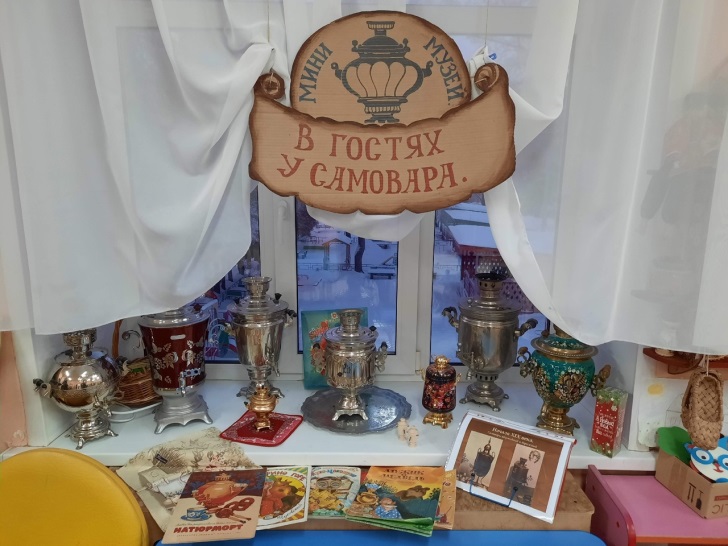 Автор:   Пушкова Наталья Николаевна, воспитатель первой     квалификационной категории.                            Интерактивная экскурсия«В гости к русскому самовару»Цель: : Расширять знания детей об истории самовара. Познакомить детей с русским самоваром его внешним видом (крышка, носик, кран), назначением, традициями чаепития.
Задачи:
Образовательные:
  Расширять общий кругозор детей, рассказать о чаепитии на Руси;
  Закрепить знание об истории возникновения самовара.   Расширять представление о том, как люди украшают самовары.
Развивающие:
 Способствовать развитию у детей памяти, мышления.
  Продолжать расширять и активизировать словарный запас детей.  Развивать умение отвечать на вопросы.
Воспитательные:
Воспитывать через устное народное творчество положительные
нравственные качества (доброту, отзывчивость, заботливость, щедрость, гостеприимство).
Воспитывать интерес детей к историческому наследию русского народа, традициям, культуре. 
 Воспитывать желание быть гостеприимным, радушным и приветливым хозяином.
Оборудование: самовар; магнитная доска, музыкальная колонка, экспонаты в музее самоваров; альбом-картотека самоваров, фотографии памятников самовару в городах России, корзинки, шишки, ширма, постер самовара сушки, павлопосадские платка, рус.нар. костюмы для инсценировки, баранки, caxap-рафинад, щипчики для колки сахара, чайник для заварки, чашки с блюдцами.Ход экскурсии:Взрослый: «Добро сидеть за самоваром!И пить из блюдца не спеша.Поёт, горит, исходит жаромЕго славянская душа»-Здравствуйте, гости дорогие! Веселья вам и радости! Давно мы вас ждём-поджидаем, экскурсию не начинаем. Удобно ли вам гости дорогие? Всё ли слышно? Всем ли место хватило? Ай да хорошо!- Если вы готовы – отправимся в гости к Самовару. Где мы узнаем об истории чая, самовара, а так же о традициях русского чаепития.Экскурсовод Василиса:Очень часто за событиямиИ за сутолокой днейСтарины своей не помним,Забываем мы о ней.И хоть более привычныНам полеты на Луну,Вспомним русские обычаи,Вспомним нашу старину.Представим старинную русскую избу, где за столом собралась вся семья. Стол накрыт нарядной скатертью. Идёт весёлая беседа, а посередине стола …Взрослый: Проходите, проходите да отгадайте мою загадку..
1. Он пыхтит как паровоз,
Важно кверху держит нос.
Пошумит, остепенится—
Пригласит чайку напиться. (Самовар)
-Правильно. Это самовар. И сегодня мы собрались все вместе в мини-музее самовара.Экскурсовод Василиса:История самовара-Только на Руси пили чай из самовара. Много легенд ходит о том, где впервые был сделан самовар. Его родиной считают город Тулу. Тогда было много мастеров делающих самовары. И каждый хотел, чтобы его самовар был самым лучшим, самым красивым. Их делали разными: большими и маленькими, круглыми и продолговатыми, украшали различными узорами, придавали различную форму ручкам и краникам.Взрослый: В наше время, если кто и пользуется самоваром, то чаще электрическим. Но о старинном самоваре не забыли. Во всем мире он остался одним из символов России – символом русского гостеприимства.Давайте же познакомимся поближе с этим предметом. Какой он самовар?Ответ детей: Блестящий, красивый, пузатый, железный.Взрослый: Что есть у самовара?Ответ детей: Крышка, дно, стенки, кран: сколько ручек у самовара, и из чего они сделаны?Ответ детей: (две ручки, сделаны из дерева)Взрослый:: А кто знает, почему ручки у самовара деревянные?Ответ детей: (чтобы не обжечься)Взрослый: Посчитайте, сколько ножек у самовара (четыре ножки)Предложить детям д\и «Сложи картинку» (самовары двух видов).  Взрослый:  Для чего нужен самовар?Ответ детей: В нём кипятят воду, а потом пьют чай. Взрослый: Самовар видели все, но не все знают, как он устроен внутри.У старинного самовара была труба. В нее засыпали сосновые сухие шишки или щепки. Поджигали их лучиной. Закипала в самоваре вода. В специальное приспособление наверху в самоваре, которая называется, конфорка ставили, заварной чайник с душистым чаем. Такой самовар называли дровяной игра «Собери шишки» Программное содержание: Развивать быстроту, внимательность, аккуратность, умение играть в коллективе; Упражнять в беге не наталкиваясь друг на друга.Материал: две корзинки, шишки.Ход игры: Сейчас я вам предлагаю собрать шишки, что б нам разжечь самовар и согреть чаю.Вам необходимо собрать в корзинки шишки. Корзина – у капитана команды. Остальные игроки команды приносят по одной шишке и складывают в корзину, бегают по очереди. Побеждает команда, набравшая больше шишек.Подсчет шишек. Взрослый: Формы самоваров также были различны. Наиболее часто встречаются самовары – (показ альбома- картотеки)“банки”, “рюмки”, “шарики”, у которых есть несколько подвидов: “арбуз”, “дыня”, “груша”. Одни из самых красивых – самовары “ваза” и “цветок лотоса”. А мечта каждого коллекционера и даже многих музеев – “паровоз”, “петух” и “бочонок”.Экскурсовод Василиса: Появлению самовара на Руси мы обязаны чаю. С той поры родился обычай: всей семьёй собираться за столом с кипящим самоваром. За чаем обсуждались новости, решались семейные делаА самовар, как верный друг.
Все споры слушал молчаливо
И пар струистый выпускал.
Иль вдруг на наш рассказ бессвязный
Какой-то музыкою странной,
Как собеседник отвечал…Самовар Самоварыч: Здравствуйте, любители чая! Давайте познакомимся. ЯрославЯ Самовар Самоварыч. Без меня вам никак не обойтись.Самовар Самоварыч:Я хочу открыть секрет
И полезный дать совет:
Если хворь с кем приключится,
Чаем можете лечиться.
Чай всех снадобий полезней.
Помогает от болезней.
Чай в жару нас освежает,
А в морозы согревает,
И сонливость переборет,
И с усталостью поспорит,
Сокрушит любой недуг.
Чай здоровью – лучший друг!Ребята, а у кого из вас дома есть самовар? А кто пил чай из самовара? (Ответы детей.)Какие пословицы вы знаете?Делу время-потехе час.                                              Выпей из самовара чайку-забудешь тоску.            
 Чай пить — до ста лет жить.                                     С самоваром буяном чай важнее-беседа веселее.  
 Чай крепче, если он с добрым другом разделён.   
 Где есть чай, там под елью рай.                               

Физкультминутка
Дети становятся в круг, выполняют упражнения
Самовар похож на чайник (Руки на noяce, повороты вправо-влево) 
Очень важный, как начальник. (Поднимают плечи, «пыхтят».)
Вот фарфоровые чашки, (Приседают, руки на noяce.)
Очень хрупкие, бедняжки.
Вот фарфоровые блюдца (Кружатся, рисуя круг руками.)
Только стукни — разобьются. (Кулачками стучат над головой)
Вот серебряные ложки, (Потянуться, руки над головой)
Голова на тонкой ножке (Голову наклоняют вправо-влево)
Вот пластмассовый поднос. (Сделать широкий общий круг)
Он посуду нам принес.

Взрослый экскурсовод:- А теперь я предлагаю вам отгадать загадки.

Ножек четыре,
Шляпок одна.
Нужен, коль станет
Чаёвничать вся семья (стол)

Сверху дыра,
Снизу дыра,
А посередине —
Огонь да вода (самовар)

Колесо съедобное.
Маленькое, сдобное
Я одна тебя не съем,
Разделю ребяткам всем (бублик)
Бел, как снег,
В чести у всех.
В рот попал —
Там и пропал (caxap)


Цветом жёлт и ароматен.
В чай кладут и чай приятен.
Только очень кислый он.
А зовут его ... (лимон)Жёлтый круглый ароматныйИ на вкус такой приятный!Только мама испечёт,А он прыг и прямо в рот(блин) Что на сковородку наливают,
Вчетверо сгибают,
Да в сметану макают? (блин)
Подвижная  игра «У кого баранка»Программное содержание: Развивать активность, внимательность, наблюдательность; Формировать умение играть в малоподвижные игры.Материал: «Баранка» - кольцо.Ход игры:Ребята, сейчас я вам предлагаю поиграть в интересную игру. Вставайте в круг. Под музыку будем передавать сушку за спиной друг другу. Когда музыка остановится, у кого – сушка, тот выходит из игры. Победитель – один, получает подарокИнсценировка «У самовара»-Хозяин ВАНЯ. Одна из старинных легенд так рассказывает о происхождении чая. “Давным-давно пастухи заметили, что стоит овцам пощипать листьев вечнозелёного растения, как они начинают резвиться и легко взбираются в горы. Пастухи решили испробовать чудодейственную силу листьев на себе. Они заварили их в кипятке. И получился прекрасный, ароматный напиток, который мы теперь называем– чай.”Хозяйка ДАША: В старину в России не было чая, и вместо него заваривали листья смородины, земляники, малины, цветы липы, Иван-чая и другие травы.Почти триста лет тому назад русский царь получил подарок. Это были пакетики с непонятной надписью “бах-ча”, что  переводилось как “чай для заварки”.Хозяин ВАНЯ: Понравился царю вкусный напиток. И с тех пор стали возить его купцы из заморских стран в Россию.Хозяйка ДАША: Дорогой был чай в те времена, не каждый мог его купить. Поэтому и появилось выражение “чайком побаловаться”. А теперь наша экскурсия подошла к концу и мы хотим вас угостить чаем из самовара с баранками .3. Заключительная часть
Ребята, приглашаю всех к столу!!! (экскурсовод Василиса)
Сверху пар, снизу пар—
Шипит наш русский самовар.  (хозяин Ваня)
Милости просим на чашку чая  (хозяйка Даша)
Вот так мы живем:
Баранки жуем, чаем запиваем,
Всех в гости приглашаем! (самовар Ярослав)

Все дети приглашаются за столы.